В соответствии с планом региональных массовых мероприятий государственного бюджетного учреждения Ростовской области «Региональный центр дополнительного образования детей» на 2021 год в период с 01 апреля по 11 мая 2021 год проведен региональный этап Всероссийской заочной акции «Физическая культура и спорт — альтернатива пагубным привычкам». 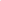 Акция проводилась по следующим номинациям:«физкультурно-оздоровительные технологии»; «лучшая добровольческая инициатива»; «лидеры физического воспитания»;  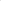 «мой любимый вид спорта»; выбираю спорт»; порт без барьеров».«новые возможности физической культуры и спорта».В региональном этапе Акции приняли участие более 350 обучающихся из 127 образовательных организаций из 32 муниципальных образований Ростовской области. Приятно отметить, что по итогам регионального этапа дипломантом 3 степени стала учащаяся 10 класса нашей школы Овечко Дарья, в номинации «лучшая добровольческая инициатива». Поздравляем Дарью с заслуженной победой!